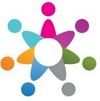 Finde die Antworten zu den Fragen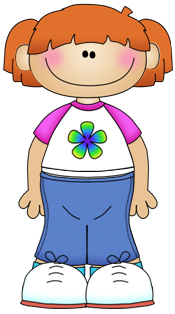 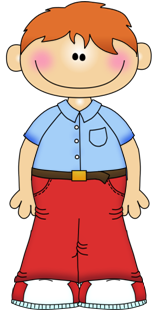 LösungLösungLösungLösung1d2i3f4a5g6h7e8b9c